ZADÁNÍ 07, AJ 5.AB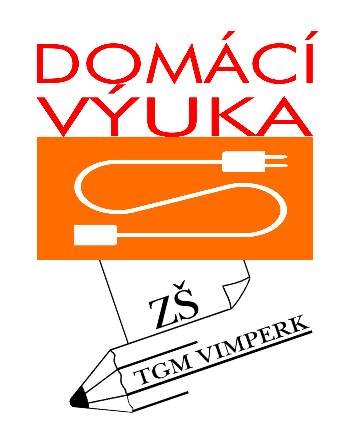 zadaní skupiny L.Kohoutové

- do sešitu Vocabulary zapsat slovíčka z lekce 5D

- UČ 59/2, 3 – přečíst
- doplňkové video zde: https://www.youtube.com/watch?v=jANerjPKC9E- nové učivo – zápis do sešitu English:
Can – moci, umět
You can swim. (Ty umíš plavat.)
You can´t swim. (Ty neumíš plavat.)
Can you swim? (Umíš plavat?)
Yes, I can. (Ano, umím.)
No, I can´t. (Ne, neumím.)
U slovesa "can" nepřidáváme ve 3. os. č. j. "s" (např. He can ski.)

- UČ 59/4 – ústně (dobrovolně písemně)

- procvičovat zde: https://elt.oup.com/student/project/level1/unit05/grammar/exercise4?cc=cz&selLanguage=cs- dále procvičovat zde: https://elt.oup.com/student/project/level1/unit05/grammar/exercise5?cc=cz&selLanguage=cs

- PS 48/1, 2; 49/3, 4Opakovací testík- učivo There is/areTestík : THERE IS/ THERE ARE na následujícím odkazu najdete další malý testík https://b.socrative.com/login/student/ Do políčka pod Room Number doplňte heslo: AJTEST5, klikněte na políčko JOIN, následně doplňte do políčka pod nadpis ENTER YOUR NAME své jméno a příjmení. Teď už jen vyplňte testík! 😊 (Testík bude přístupný do 17.5.) Po vyplnění poslední otázky (v tomto testu je jich 12) můžete testík vypnout- vaše odpovědi se odesílají průběžně.Na následujícím odkazu najdete výsledky a řešení různých cvičení či vysvětlení gramatiky. Řazeno vždy příslušný týden a skupina L. Kohoutové a K. Mondlové. https://docs.google.com/document/d/1gv0f-rPceONEDFQhFDL8BMXD6cKdQsAYnvOCzSHaiM4/editskupiny K. MondlovéI. týdenZopakuj si tvoření otázky Is there…/Are there…?PS 46-47/2 (V PS je i vzor- černý puntík tvoříš otázku, šedivý puntík- odpovídáš dle obrázku- krátkou odpovědí)Opakovací testík- učivo There is/areTestík : THERE IS/ THERE ARE na následujícím odkazu najdete další malý testík https://b.socrative.com/login/student/ Do políčka pod Room Number doplňte heslo: AJTEST5, klikněte na políčko JOIN, následně doplňte do políčka pod nadpis ENTER YOUR NAME své jméno a příjmení. Teď už jen vyplňte testík! 😊 (Testík bude přístupný do 17.5.) Po vyplnění poslední otázky (v tomto testu je jich 12) můžete testík vypnout- vaše odpovědi se odesílají průběžně.Přečti si vysvětlení nové gramatiky a udělej si zápis do sešitu(do sešitu nemusíš psát šedé části, pokud něčemu nebudeš rozumět, ozvi se na e- mail katerina.mondlova@zstgmvimperk.czSLOVESO „CAN“vysvětlení v učebnice str. 71: „ Can používáme k vyjádření schopnosti nebo dovednosti“Jednodušeji řečeno:CAN POUŽÍVÁM, POKUD CHCI ŘÍCT, ŽE NĚCO UMÍMpř. Já umím plavat. 		I can swim.př. On umí plavat.		He can swim. !!! u slovesa CAN ve třetí osobě na konci nepřidávám – SCAN´T POUŽÍVÁM POKUD CHCI ŘÍCT, ŽE NĚCO NEUMÍMpř. Já neumím plavat. 		I can´t swim.př. On neumí plavat.		He can´t swim. !!! u slovesa CAN ve třetí osobě na konci nepřidávám – SVytvoření otázky se slovesem CAN (opět jen otáčím!)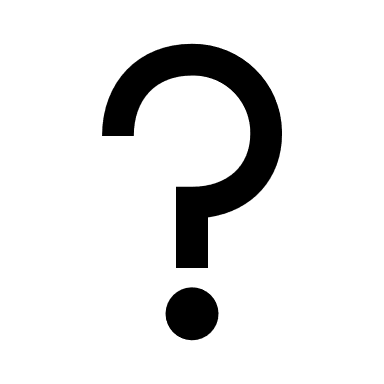 př. On umí plavat.		He can swim.př. Umí on plavat?		Can he swim?		př. Ano, umí.			Yes, he can.		př. Ne, neumí.			No, he can´t.Chci vědět víc!!! (V letošním roce se máš naučit, že CAN znamená UMĚT, ale pokud chceš vědět víc, čti dál….)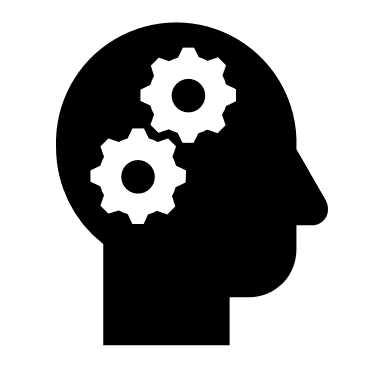 V AJ se sloveso CAN nepoužívá jen významu UMĚT, ale i jako MOCI CAN= UMĚT, MOCI, SMĚTCan ve významu umět		I can dance. (Já umím tancovat.)Can ve významu moci                     You can borrow my pen. (Můžeš si půjčit mou knihu.)					I can buy chocolate bar. (Já si můžu koupit čokoládovou tyčinku. 									– Maminka mi dala svolení)Zápis slovíček 5D (CAN-WRONG)výslovnost slovíček můžeš zkontrolovat zde https://dictionary.cambridge.org/dictionary/english/can?q=CANProcvičuj sloveso can/ can´tSprávná britská výslovnost sloves can a can´t zde: https://www.youtube.com/watch?v=Q_mkcU9G-f8PS 48/1, PS 48/2 , -obě cvičení po vyplnění přečti nahlas, 48/4PS 48/3 dobrovolnéUČ 59/4a  Poskládej ze slov otázky- zapiš do sešitu a poku máš možnost zašli vyfocené na e-mail- katerina.mondlova@zstgmvimperk.czDo sešitu napiš osm vět o sobě, o tom, co umíš a neumíš (Větu začínáš I can… nebo I can´t…) – pokud máš možnost, zašli vyfocené na e- mail katerina.mondlova@zstgmvimperk.czNa následujícím odkazu najdete výsledky a řešení různých cvičení či vysvětlení gramatiky. Řazeno vždy příslušný týden a skupina L. Kohoutové a K. Mondlové. https://docs.google.com/document/d/1gv0f-rPceONEDFQhFDL8BMXD6cKdQsAYnvOCzSHaiM4/edit